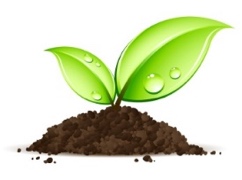 Milnathort & Kinross Allotments AssociationBoard Meeting1st July 2019Chairman Matthew welcomed 10 members to the meeting.  Apologies received from Allan and BerylMinutes of June meeting were approved and signed, proposed by Iain seconded by Laura.Matters arising: Matthew thanks members who had come to the June workday a lot of work done in the community garden. The slabs have been laid and the fence is almost finished.The tool shed is now locked and there have been no objections to this from members, but the strimmer has once again had to go for repairs.Chris has now taken over the web site and updated it, he has the password.Derek had attended the SAGs meeting and shown our presentation, but as he was not at this meeting, we have no report on how it was receivedMatthew had produced posters for the compost bins but they have become rain damaged.Ann had met with Amanda, the deputy head from the school.  Iain was asked to provide a list of possible funding sources.  Amanda has a quantity of wood which could be used to make planters.  Ann to find out where she lives so we can see if we can be of assistance in bringing it to the school.Chairman’s report:Matthew asked Chris if he would e mail members asking for volunteers for both the Kinross Show on the 10th August and our open day on the 31st August. Swansacre Nursery and Kinross School nursery to be invited to the open dayRobert asked to provide the schedule for the Kinross Show.  Members to be asked to enter some of the classes.The tyre tower to be used for the toilet waste is still to be built.Secretary’s report:An ex member has asked if he could re-join and have a smaller plot, he will go on the waiting list.Four of the starter plots have been taken, he may take the last one.Time has expired on the member who was asked to vacate their plot, there is a lot of rubbish left behind, we will utilise what we can, get rid of any we can’t and wait until the end of the season to clear the plot and re-let it.Treasurer’s report:Further plant sales have raised the total of what we grew for the farmer’s market to £227 The first company we approached regarding soil samples were too expensive.  However, Iain has found another company whom we can submit samples to who charge £57 per sample, Iain proposed we submit two samples for analysis. AgreedThe bank balance stands at £4720.AOCB:Laura asked if she could have the shelving which was going to be sent to the skip, agreed.Robert said that hand tools are still going missing, Matthew proposed putting a ‘shadow board in the tool shed, so things get put back in the right place and we can easily see what is missing.Chris, in his e mail to members to point out that tools should not be left on people’s plots, and that we are the only allotment society in the area who provide tools free for the use of members.Juliet said that people are still putting weeds and general rubbish in the composting bins.  It was agreed to move the compost bins to the far end of the site and only grass cuttings to be put in them.  Chris to mention this in his e mail to members.It was agreed to make the polytunnels skin last another year, Matthew to buy some bale wrap tape to repair the current one.Becky proposed two names for the Instagram site she is going to set up, it was agreed that we will go with ‘Pea pods and Parsley’.  She also asked if she can have access to all plots to take photographs.  The committee felt no one would object to this.Date of next meeting 5th August 7.00 pm at allotments.Meeting closed at 8pmMinutes Approved and Authorised By:                      …Beryl Paterson…….                              ……iain Gorrie……………                     Date…05/08/19………                          Date …05/08/19…………..